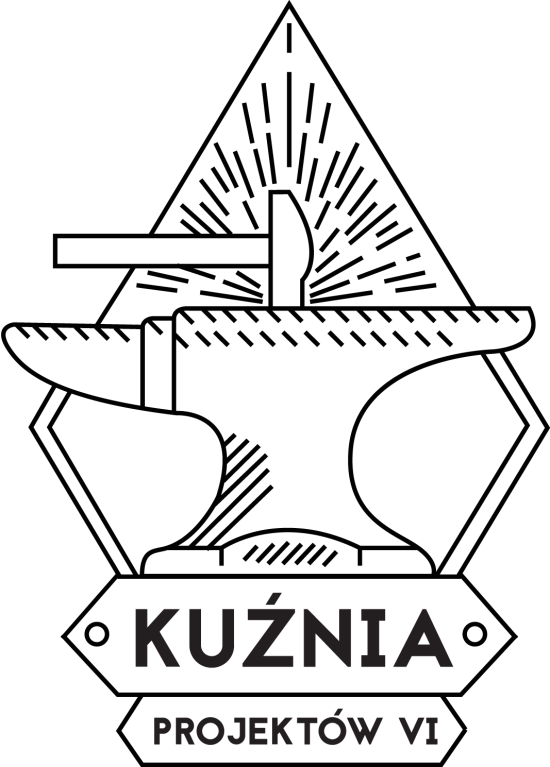 
KONKURS NA INICJATYWY LOKALNE KARŁOWICE-RÓŻANKA 2021

 ----------------- REGULAMIN -----------------I Założenia i cele konkursu:1. Organizatorem konkursu jest Centrum Kultury Agora we Wrocławiu.2. „KUŹNIA PROJEKTÓW VI” to konkurs na najlepsze inicjatywy kulturalno - społeczne realizowane na osiedlu Karłowice - Różanka. Spośród zgłoszonych projektów 3 inicjatywy zostaną sfinansowane i zrealizowane przy wsparciu Organizatora w terminie od  15 sierpnia do 31 grudnia 2021 roku. 3. Celem konkursu jest:odkrywanie i wsparcie oddolnych inicjatyw kulturotwórczych realizowanych przez sympatyków osiedla Karłowice – Różanka, aktywne uczestnictwo nieformalnych grup mieszkańców osiedla Karłowice – Różanka w konkursie, poprzez umożliwienie realizacji  inicjatyw społecznych w lokalnym środowisku,aktywizacja mieszkańców osiedla Karłowice - Różanka w zakresie podnoszenia jakości życia społeczności lokalnej,pobudzanie i wzmacnianie aktywności społecznej,integracja lokalnej społeczności, budowanie więzi międzypokoleniowych,wzmocnienie postaw obywatelskich  społeczności  lokalnych  osiedla Karłowice – Różanka,  4. Łączna pula środków finansowych przeznaczona na realizację wszystkich inicjatyw to 12 000 zł. Kwota dofinansowania jednej inicjatywy nie może przekraczać 4 000 zł.5. W uzasadnionych przypadkach, Organizator dopuszcza zwiększenie lub zmniejszenie kosztów każdej z inicjatyw o 20% całości kwoty dofinansowania w ramach ogólnej kwoty 12 000 zł. II Kto może wziąć udział w konkursie?1. Projekt skierowany jest do osób, które ukończyły 16 lat.2. Osoby niepełnoletnie muszą posiadać zgodę rodzica lub opiekuna prawnego na udział w projekcie. Wyrażenie zgody przez rodzica lub opiekuna jest równoznaczne z przyjęciem odpowiedzialności formalnej i finansowej za działania osoby niepełnoletniej.3. Inicjatywy do konkursu mogą zgłaszać :• osoby fizyczne
• grupy nieformalne
• z konkursu wykluczone są podmioty gospodarcze, stowarzyszenia i fundacje4. W przypadku grup nieformalnych zgłoszenie wypełnia lider, który jednoosobowo reprezentuje grupę we wszystkich kontaktach z Organizatorem.  Koordynatorem projektu może być jedynie lider zgłaszanej inicjatywy. 5. Z konkursu wyłączone są osoby które w poprzednim roku kalendarzowym uzyskały finansowanie na swoje projekty.III Procedura udziału w konkursie.Etap I – Wypełnienie formularza zgłoszeniowego - ocena formalna.1. Warunkiem udziału w konkursie jest wypełnienie formularza zgłoszeniowego dostępnego w formie elektronicznej na stronie www.ckagora.pl lub drukowanej w Centrum Kultury Agora w pokoju nr 17 od pon. do pt. w godzinach od 9.00 do 16.00.2. Zgłoszenia  można składać do dnia 10 maja 2021 osobiście, elektronicznie na adres anna.borowska@ckagora.pl  lub przesłać na adres: Centrum Kultury Agora ul. Serbska 5a, 51- 111 Wrocław z dopiskiem „Inicjatywy Lokalne Karłowice - Różanka 2021”.3. Weryfikacji formalnej otrzymanych zgłoszeń dokonuje się na podstawie kryteriów:Czy inicjatywa:jest zgłoszona w terminie tj. do 10 maja 2021 r.;jest zgodna z regulaminem, celami oraz założeniami konkursu;jest możliwa do realizacji pod względem finansowo – organizacyjnym;wyklucza prowadzenie działalności komercyjnej, nastawionej na zysk;4. Weryfikacji formalnej dokonuje pracownik merytoryczny CK Agora – koordynator projektu – Anna Borowska.5. Do dnia 17 maja 2021 Organizator umieści na swojej stronie internetowej listę inicjatyw przyjętych do oceny merytorycznej. Etap II – wybór 3  inicjatyw -  ocena merytoryczna:1. Wnioski konkursowe, które spełnią wymagania formalne oraz będą zgodne z Regulaminem konkursu zostaną przekazane do oceny merytorycznej Komisji Konkursowej składającej się z przedstawicieli organizatora i ekspertów zewnętrznych. 2. Powołana  Komisja dokona oceny merytorycznej i wyboru trzech inicjatyw na podstawie przyznanych punktów, od 1 do 5 pkt. dla każdego kryterium.  innowacyjność i wysoka wartość artystyczna- preferowane będą inicjatywy nowatorskie, w których zastosowano oryginalne metody i narzędzia pracy, nowe formy przekazywania wiedzy, doświadczeń i umiejętności w zakresie edukacji kulturalnej oraz wysoki poziom artystyczny proponowanych działań. zaspokojenie konkretnych potrzeb lokalnych;wkład społeczny – za wkład społeczny uważa się wniesienie do realizacji inicjatywy składników majątku lub pracy, które nie  powodują powstania wydatków finansowych;międzypokoleniowy charakter inicjatywy – preferowane będą inicjatywy, które angażują jak największą ilość mieszkańców osiedla Karłowice - Różanka w różnym wieku;spójność harmonogramu, budżetu i  założeń organizacyjno - technicznych inicjatywy;3.  Inicjatywy, które będą wyróżniały się proekologicznym charakterem zgodnym z filozofią zielonej instytucji kultury, zyskają w ocenie Komisji 2 pkt. dodatkowe;4. Do dnia 24 maja 2021 Organizator umieści na swojej stronie internetowej listę rankingową. Liderzy 3 najwyżej ocenionych inicjatyw zostaną zaproszeni na spotkania, których celem będzie dopracowanie harmonogramu działań, budżetu oraz warunków techniczno – organizacyjnych, w tym ustalenie ostatecznych terminów realizacji projektów - w przypadku braku porozumienia co do zasad współpracy, Organizator zastrzega sobie prawo odstąpienia od realizacji inicjatywy.5. Nie ma możliwości odwołania od ocen merytorycznych. Komisja Konkursowa  ma prawo przyznania dotacji w niższej kwocie niż wnioskowana, jeżeli uzna, że przedstawione w budżecie kwoty są zawyżone lub zbędne do prawidłowej realizacji projektu.7. Współpracę na etapie realizacji trzech zwycięskich inicjatyw między liderami a Organizatorem będzie  regulować odpowiednia umowa. Niepodpisanie umowy w wyznaczonym terminie oznaczać będzie rezygnację lidera z realizacji inicjatywy.  W takim przypadku do udziału w projekcie zaproszony zostanie następny lider z listy rankingowej. IV. Postanowienia końcowe:1. Organizator, w razie potrzeby, w szczególności w razie wystąpienia przeszkód z przyczyn od niego niezależnych, zastrzega sobie prawo do ewentualnej zmiany postanowień Regulaminu, w tym zmiany terminów dotyczących konkursu. Równocześnie Organizator zobowiązuje się do powiadomienia uczestników o wszelkich dokonanych zmianach z odpowiednim wyprzedzeniem, poprzez ogłoszenie dokonane na stronie internetowej Organizatora.2. Wszelkie zmiany niniejszego regulaminu wymagają formy pisemnej.3.  Niniejszy regulamin odnosi się do projektu pt. „Kuźnia Projektów VI” i obowiązuje w całym okresie jego realizacji.4. Dodatkowe informacje można uzyskać u p. Anny Borowskiej– koordynatora projektu pod numerem telefonu 71 326 15 32 wew. 106 lub mailowo: anna.borowska@ckagora.pl oraz podczas konsultacji bezpośrednich udzielanych w każdą środę tygodnia w godzinach 9.00 – 16.00 w pokoju 17 w Centrum Kultury Agora przy ul. Serbskiej 5a.